Economically Feasible Ditch Drops within Delta County 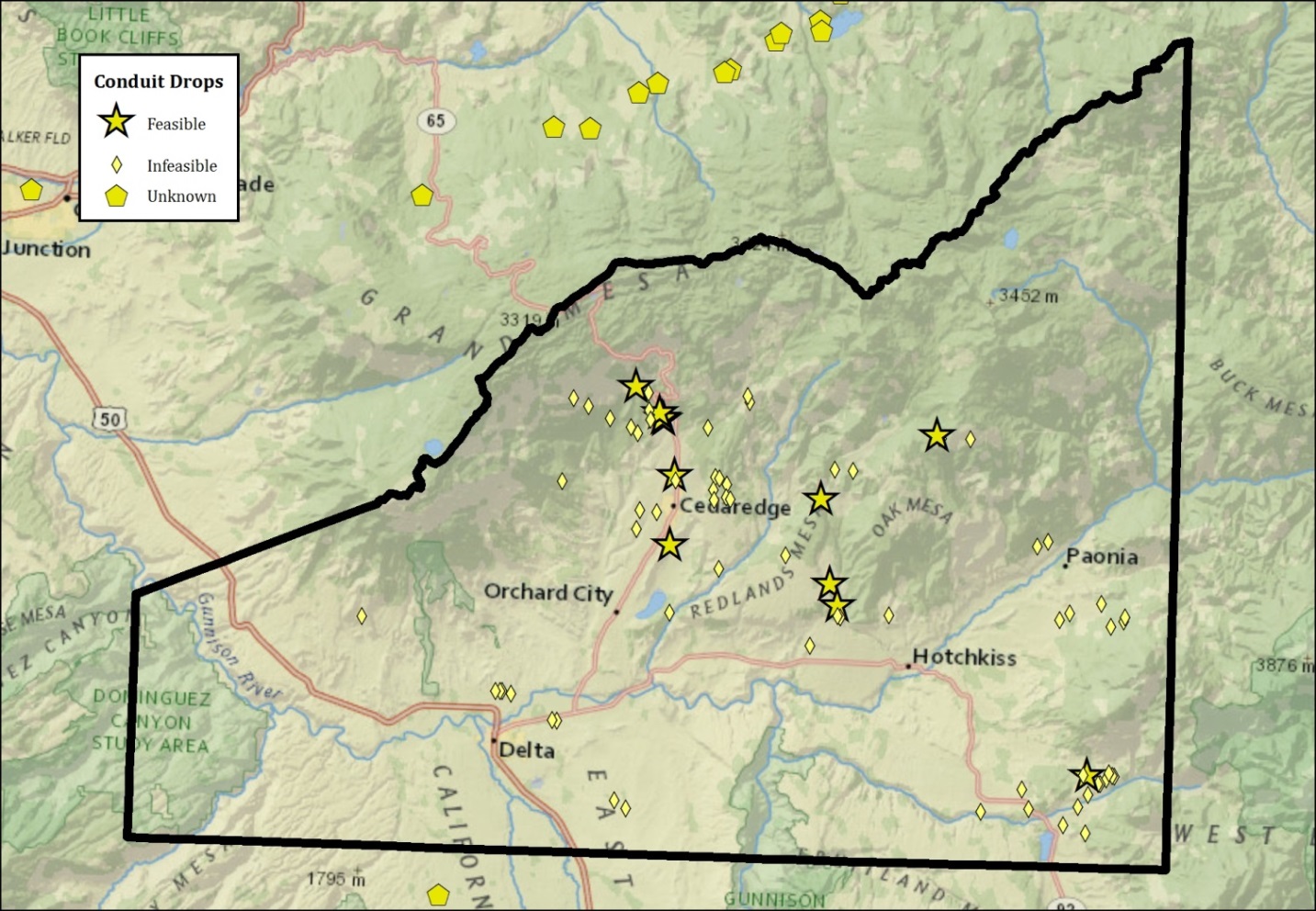 Pressurized Irrigation Sites in Delta County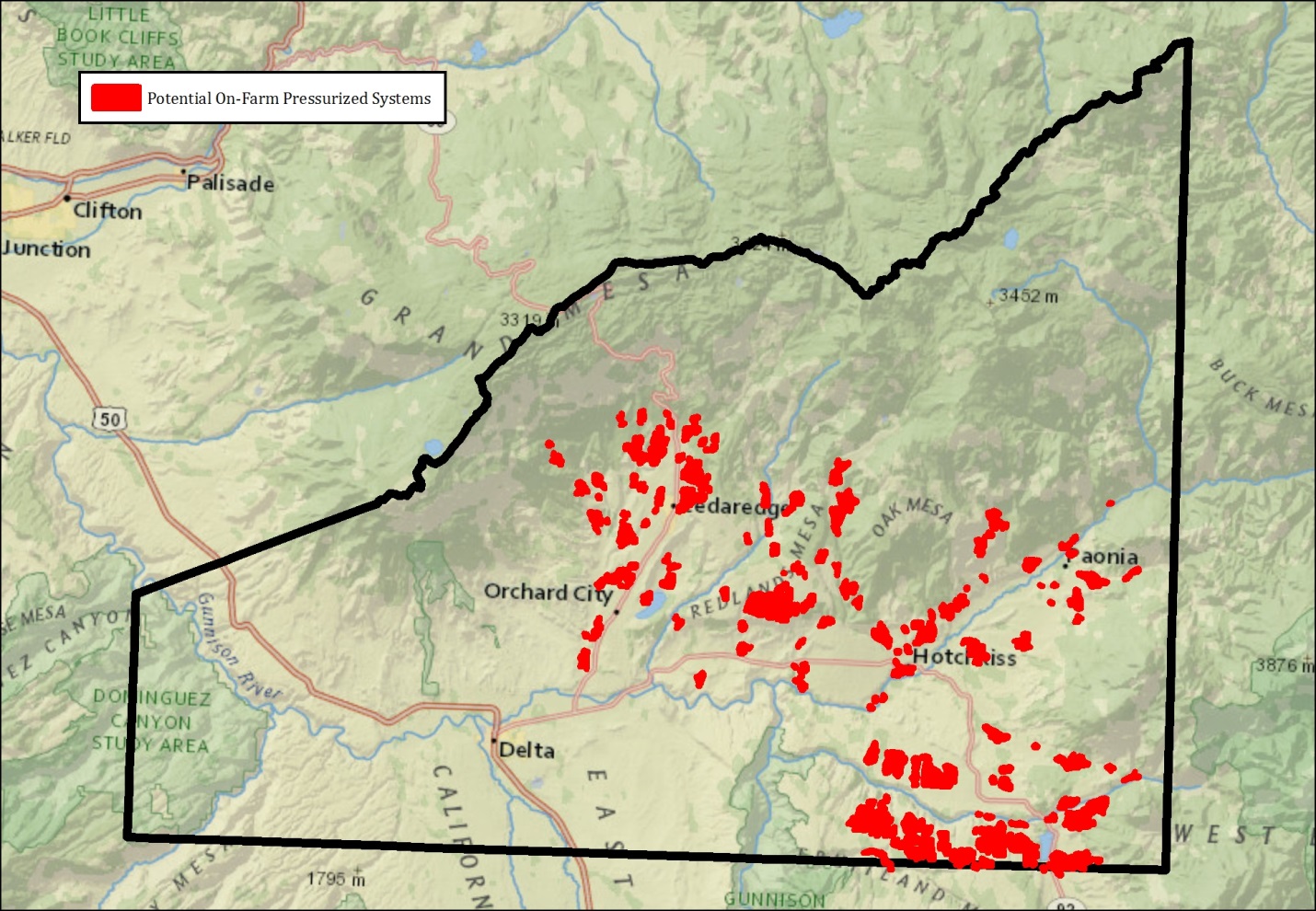 